Abilene Philharmonic Guild 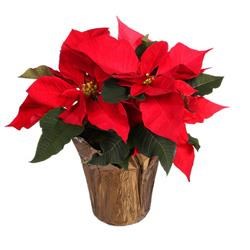 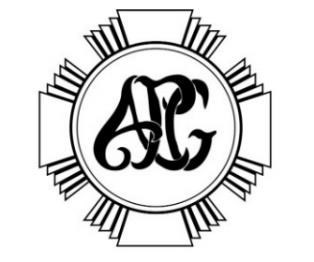 2023 Holiday Gift Poinsettias Gorgeous red florist quality poinsettias, 13”-15” tall with 5 blooms per plant. Includes foil pot cover and sleeve. . $20 each for prepaid. Must be picked up after the Saturday, December 2nd concert.$25 each prepaid and delivery provided.  	Includes enclosure cards and deliveries to all Abilene locations- phone number of each person receiving the poinsettia is REQUIRED.  $18 each for purchases of 10 or more prepaid. Delivery and enclosure card provided.  Orders due by Monday, November 20th. Order Via:  Email- aaron.miller1029@gmail.comPhone- 325-669-7442 Elizabeth Miller or Karla McCall 325-660-8938Online- www.abiphil.com  Mail below form to: Abilene Philharmonic Guild, 1102 N. 3rd ST, Suite C, Abilene TX, 79601 ------------------------------------------------------------------------------------------------------------------------------- Order Form Please print clearly Name: __________________________________ Address: ________________________________ Phone:  _________________________________  	*Must complete Delivery information below  I have enclosed a check made payable to Abilene Philharmonic Guild  
  Please charge my  MC  VISA  DISCOVER  AMEX  #__________________________ Exp.________MM/YY    Security Code: ______ Billing Zip Code		Cost per Poinsettia Quantity $ Total $18 x *$20 x *$25 x Delivery Name Delivery Address Delivery Phone # Quantity Delivered  Special Message 